Sustantivos comunes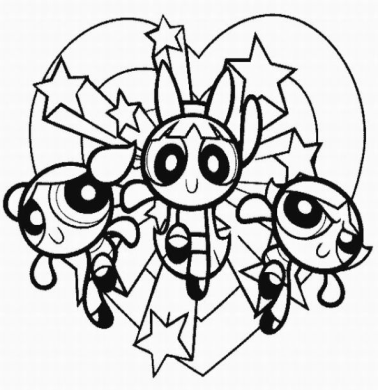 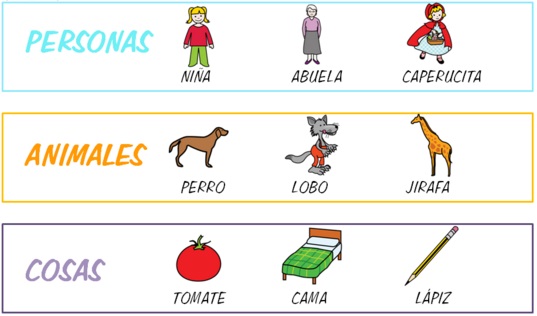 Lee y repasa los sustantivos comunes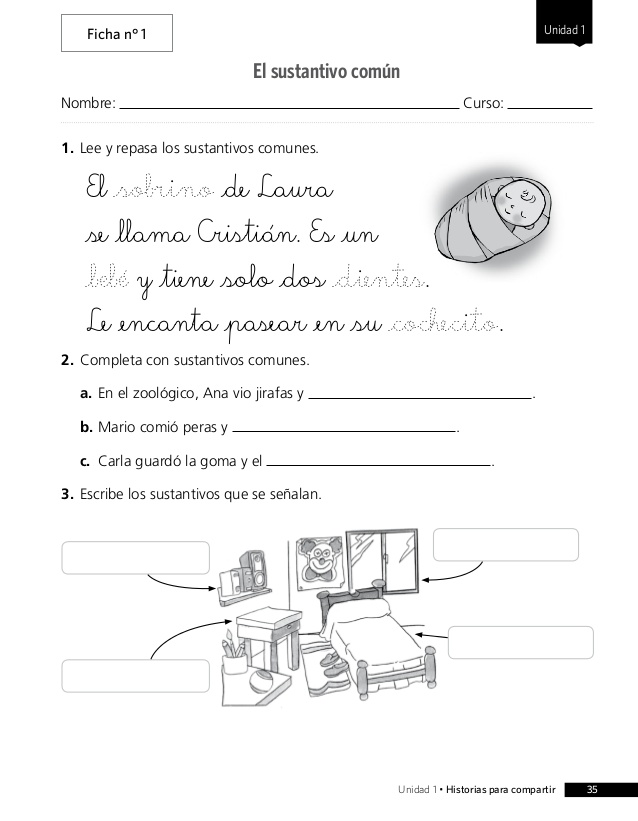 Observa la imagen y escribe los sustantivos comunes que encuentres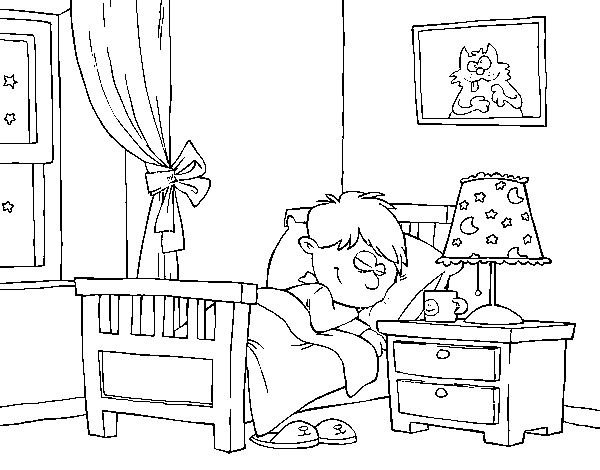 __________________________________________________________________________________________________________________________________Busca, colorea y escribe los sustantivos comunes___________________               6._____________________________________               7._____________________________________                8._____________________________________                9._____________________________________               10.__________________SILLALMLMUSMOCHILAUVNOHBDYYTÑAIPEQGATOEPÑPSÑHSAOCPAESTUCHEAEPOPOLERAPZZAPATOTYKO